Publicado en Madrid el 08/02/2023 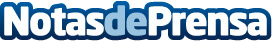 La cetrería, una estrategia sostenible de Lokímica para controlar la población de aves en las ciudadesEl uso de águilas o halcones ayuda a disuadir a tórtolas, gaviotas o palomas en núcleos urbanos y mejora la salud pública de la poblaciónDatos de contacto:Comunicación de Lokímica678646180Nota de prensa publicada en: https://www.notasdeprensa.es/la-cetreria-una-estrategia-sostenible-de Categorias: Nacional Ecología Mascotas Industria Alimentaria Servicios Técnicos http://www.notasdeprensa.es